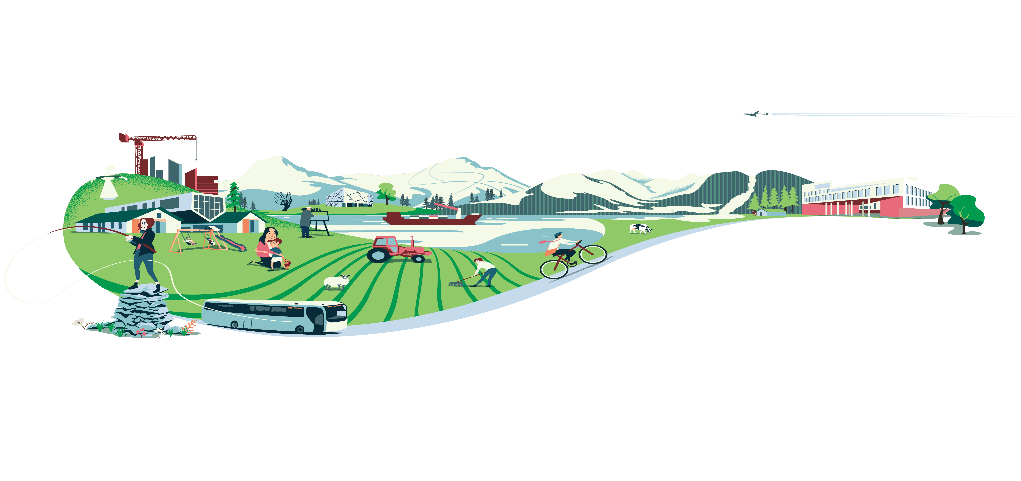 Individuell opplæringsplan og årsrapport for barn i barnehage InformasjonVedtak om spesialpedagogisk hjelp etter barnehagelova § 31Mål, tiltak og årsrapportInformasjon om barnetNamnFødtBarnehageAvdelingSakkunnig vurdering gjeld for periodenIOP gjeld for barnehageåretUtarbeida avPedagogStyrarSamla årstimar med spesialpedagogisk hjelpSamla årstimar med spesialpedagogisk hjelpTimar med spesialpedagog/pedagogTimar anna personaleTimar til foreldrerettleiingTimar til planleggingOrganisering av spesialpedagogisk hjelp per vekeOrganisering av spesialpedagogisk hjelp per vekeOrganisering av spesialpedagogisk hjelp per vekeOrganisering av spesialpedagogisk hjelp per vekeOrganisering av spesialpedagogisk hjelp per vekeOmrådeOrganiseringOmfang av spes.ped timar à 60 minOmfang av spes.ped timar à 60 minOmfang av spes.ped timar à 60 minOmrådeOrganiseringm/ pedagogm/anna personaleSamlaSamla timar per vekeSamla timar per vekeSamla timar per vekeSamla timar per vekeTema for spesialpedagogisk hjelp: Tema for spesialpedagogisk hjelp: Tema for spesialpedagogisk hjelp: Tema for spesialpedagogisk hjelp: HovudmålLangsiktige målDelmålKonkrete og målbareRealistiske TiltakArbeidsmetodeMateriell/utstyrÅrsrapportSkriv kva barnet meistrar i høve måla i IOPMotorikk: Motorikk: Motorikk: Motorikk: HovudmålLangsiktige målDelmålKonkrete og målbareRealistiske TiltakArbeidsmetodeMateriell/utstyrÅrsrapportSkriv kva barnet meistrar i høve måla i IOPSosialt: Sosialt: Sosialt: Sosialt: HovudmålLangsiktige målDelmålKonkrete og målbareRealistiske TiltakArbeidsmetodeMateriell/utstyrÅrsrapportSkriv kva barnet meistrar i høve måla i IOP